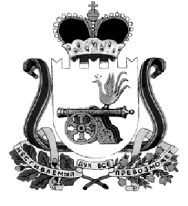 АДМИНИСТРАЦИЯ МУНИЦИПАЛЬНОГО ОБРАЗОВАНИЯ“КАРДЫМОВСКИЙ  РАЙОН” СМОЛЕНСКОЙ ОБЛАСТИ П О С Т А Н О В Л Е Н И Е от 27.11.2013 г.               № 0755 В соответствии с Федеральным законом № 131-ФЗ от 06.10.2003 «Об общих принципах организации местного самоуправления в Российской Федерации»,Федеральным законом № 190 – ФЗ от 27.07.2010 «О теплоснабжении», постановлением правительства Российской Федерации № 154 от 22.02.2012 «О требованиях к схемам теплоснабжения, порядку их разработки и утверждения», Администрация муниципального образования «Кардымовский район» Смоленской области:п о с т а н о в л я е т:1. Утвердить схему теплоснабжения Кардымовского городского поселения Кардымовского района Смоленской области согласно приложению.2. Опубликовать настоящее постановление в Кардымовской районной газете «Знамя труда».3. Настоящее постановление вступает в законную силу по истечении десяти дней после дня официального опубликования.4. Контроль исполнения настоящего постановления возложить на заместителя Главы Администрации муниципального образования «Кардымовский район» Смоленской	 области В.В. Плешкова.Об утверждении схемы теплоснабжения Кардымовского городского поселения Кардымовского района Смоленской областиГлава Администрации муниципального образования «Кардымовский район» Смоленской областиО.В. Иванов